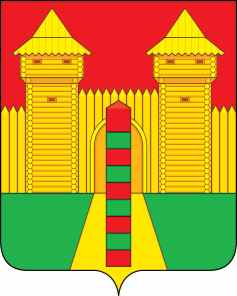 АДМИНИСТРАЦИЯ  МУНИЦИПАЛЬНОГО  ОБРАЗОВАНИЯ«ШУМЯЧСКИЙ  РАЙОН» СМОЛЕНСКОЙ  ОБЛАСТИР А С П О Р Я Ж Е Н И Еот 31.01.2023г. № 25-р         п. ШумячиВ соответствии с распоряжением Администрации муниципального образования «Шумячский район» Смоленской области от 27.01.2023 г. №22-р «О создании комиссии по обследованию жилого дома после затопления»1. Утвердить прилагаемый акт обследования жилого дома после затопления, расположенного по адресу: Смоленская область, Шумячский район, п. Шумячи, ул. Высокая, дома № 12.2. Контроль за исполнением настоящего распоряжения возложить на заместителя Главы муниципального образования «Шумячский район» Смоленской области Елисеенко Н.М. Об утверждении акта обследования жилого дома после затопления Глава муниципального образования«Шумячский район» Смоленской областиА.Н. Васильев